Join the HCC Alumni Association & Friends for a…Holland America 11-Day Southern Caribbean Wayfarer Cruise The 6th Annual HCC Alumni & Friends Cruise Adventure          January 26 - February 6, 2015         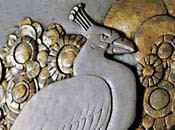 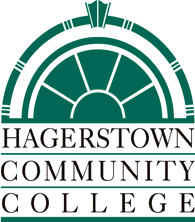 Travel With:Lisa StewartHCC Coordinator of Alumni Relationsand Annual GivingRATES FROM$2,341.97per person, double occupancyHCC Alumni & Friends CruiseEVERYONE IS WELCOME TO JOIN US!Southern Caribbean CruiseDay       Port                           Arrive             DepartJan 30 Scenic Cruising Soufriere BayJan 30 St Lucia (service call)           5:00pm             6:00 pm Jan 31 Barbados                    8:00am              5:00 pm Feb 1   Martinique                  6:30 am             4:00 pm Feb 1   Passing Mount PeleeFeb 2   Antiqua                       8:00am              5:00pm Feb 3   St Thomas                  8:00am              5:00pm Feb 4   SeaFeb 5   Half Moon Cay          8:00am              3:00pmFeb 6   Ft Lauderdale             7:00am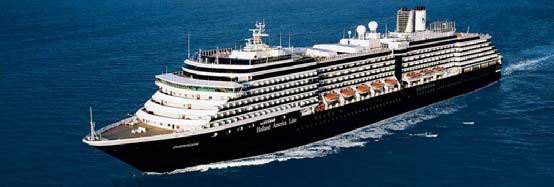 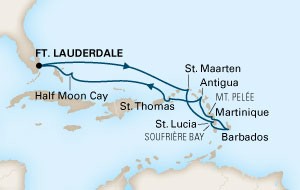 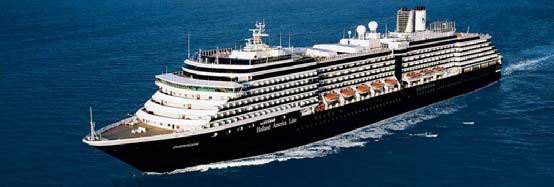 Rates Include:•	Roundtrip transfers to airport.•	Airfare to Ft. Lauderdale.•		11- nights accommodations aboard the ms Noordam.•	All meals aboard ship.•	Great entertainment.•	Government Taxes & Fees.•	Your Host—Lisa Stewart•	All the FUN you can handle!Holland America Line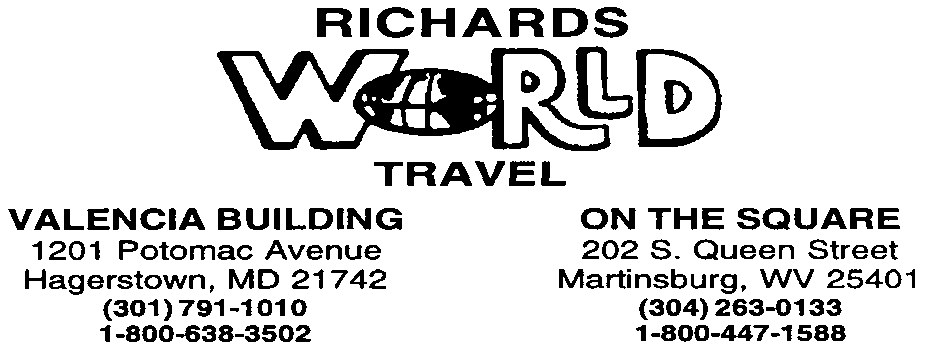 ms Noordam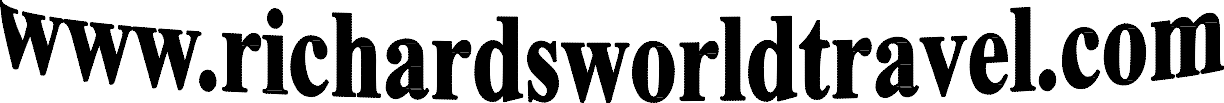 Accommodations & PricingCategory	Description	Group PricingJ	Interior stateroom with 2 lower	$2,341.97pp beds convertible to 1 queen sizebed, shower.C	Ocean View stateroom with 2	$2,631.97pplower beds convertible to 1 queen size bed, bathtub & shower. Cabin location: Aft on Main Deck.VD	Verandah stateroom with 2 lower	$2,681.97 ppbeds convertible to 1 queensize bed, bathtub & shower, sitting area, private verandah, floor to ceiling windows.VC	Verandah stateroom with 2 lower	$2,721.97ppbeds convertible to 1 queen size bed, bathtub & shower, sittingarea, private verandah, floor to ceiling windows.SIGN ME UP!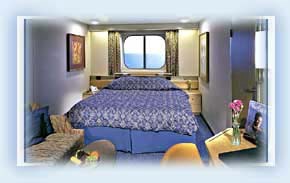 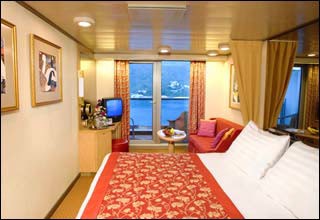 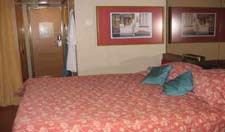 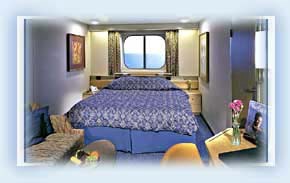 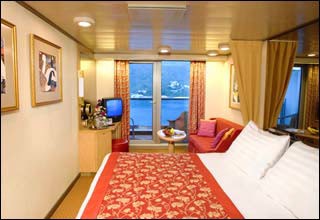 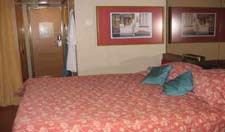 Deposit: A total deposit of $700.00 per person is required to confirm your reservation. The cruise line requires a $600.00 pp deposit payable by check or credit card. The airline requires a $100.00 pp deposit payable by check or cash only.Final Payment: All final payments are due Richards World Travel on or before October 15,2014.Cancellation Penalties: All reservations are subject to a $50.00 per person cancellation penalty once deposit is received. Additional penalties are assisted after the final payment deadline.These additional penalties begin October 15, 2014. Call for additional information.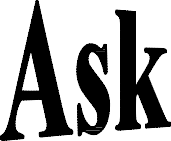 You’d like to believe that your trip will go as planned. But if something happens, you want to be prepared. The Classic Plan offers generous protection for all you domestic and international travel. With features like comprehensive trip cancellation and primary emergency medical and dental coverage, 24-hour travel assistance, and optional benefits to tailor the plan to your travel needs, it’s the perfect companion for your perfect vacation.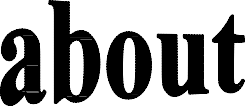 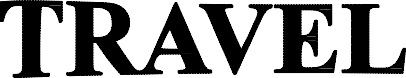 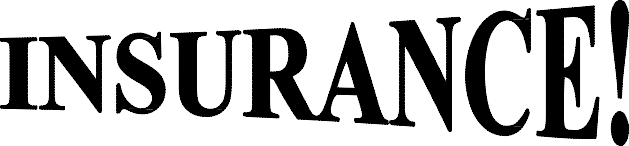 Today’s Date:  	Reservation Information FormHCC—Noordam, January 26, 2015PLEASE PRINT – NAMES AS SHOWING ON YOUR PASSPORT/Passenger # 1:	First	Middle	Last	-  Passenger # 2:	First	Middle	LastDate of Birth:   	 /  	Mailing Address: City:Home Phone: Email Address:State:Cell Phone:Zip:Reservation InformationTotal number of passengers in cabin: Category Requested:Special Needs Request:- Dining Request: Main/	Late/  AnytimeI would like to have dine with:Passport InformationCountry of Birth:  	 /   	Passport Numbers:Issued Date: Expiration Date: Place of Issuance:/Passenger # 1	Passenger # 2///(example: US Department of State, Philadelphia, National Passport Center)Emergency Contact InformationIf someone back home needs to be contacted while you’re away, who would that be?Name:_ Address: City:Home Phone:/ Relationship:State: Cell Phone:Zip:Shipboard Account Information - Pleases use the following credit card to set up my shipboard account.Card Type:	Visa Name As Shown On Card: Credit Card Number: Expiration Date:_, MC_, AX_, DS-	Security Code:Insurance— Yes	No	Call me with a quoteDeposit InformationDeposit Enclosed: $Name As Shown On Card: Credit Card Number:Check #, Visa, MC	,Expiration Date:-	Security Code:Card Holder Signature:(by signing above you authorize the deposit amount to be charged to your credit card)